                                                 Приказ

№ 24-ОД   от 16.05. 2020 годаО проведении промежуточной аттестации учащихся 11-х классов 2019-2020 учебном годуВ соответствии с Указом президента Российской Федерации от 02.04.2020 № 239 «О мерах по  обеспечению санитарно-эпидемиологического благополучия населения на территории Российской Федерации в связи с распространением новой коронавирусной инфекции (COVID-2019), письма МОН РД №06-4369/01-18/20, приказа МКОУ СОПЭД10 от 27.03.2020 г. № 39/4-П «Об утверждении Положения «О промежуточной аттестации учащихся и осуществлении текущего контроля их успеваемости в 2019-2020 учебном году»Приказываю:1. Провести промежуточную аттестацию обучающихся с применением электронной информационно-образовательной среды и дистанционных образовательных технологий с 19.05.2020г. по 21.05.2020г. в соответствии с локальными актами учреждения регламентирующими промежуточную аттестацию обучающихся.2. Назначить ответственным координатором проведения промежуточной аттестации заместителя директора по УВР Амиргамзаева Ю.Г. 2.1 . разработать и утвердить график проведения промежуточной аттестации;2.2.обеспечить информирование учителей, родителей и учащихся;2.3.разместить приказ на сайте МКОУ   Щаринская СОШ3. Учителям предметникам: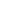 3.1. сдать протоколы промежуточной аттестации до 06.06.2020г. заместителю директора по УВР Амиргамзаеву Ю.Г. в электронном виде;3.2.Обеспечить хранение контрольно-измерительных материалов и протоколов  согласно срокам, установленным номенклатурой.4. Ответственность за исполнение данного приказа возложить на заместителя директора по УВР Амиргамзаева Ю.Г.5. Контроль исполнения настоящего приказа оставляю за собой.Директор                                                                                Ибрагимова М.Дж.